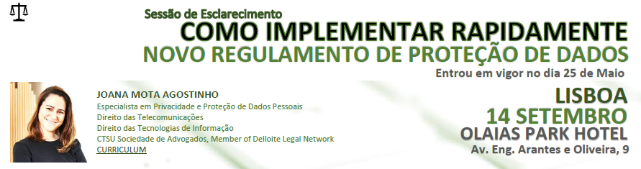 PREÇOS                                                                                                                             INCLUI: Coffee-Break da TARDE | Documentação entregue por email, e Diploma enviado após a Formação via email (em PDF)        PARTICIPANTESNome e Apelido                                       Telefone                EmailNome e Apelido                                       Telefone                EmailNome e Apelido                                       Telefone                EmailNome e Apelido                                       Telefone                EmailNome e Apelido                                       Telefone                EmailNome e Apelido                                      Telefone                 Email            FATURAÇÃOEmpresa                                                                                                                  NICP|NIFMorada                                                                                                                     Código PostalTelefone                                                                                              Fax                                                                              EmailOBS. /Colocar as suas preocupações/questões, de forma a enriquecer o conteúdo da formação                                                                                                             (X). Desde já, dou(amos) autorização para o tratamento dos dados aqui expostos para fazer face à(as) inscrição(ões), aliás facto fundamental para faturação e emissão de diploma de participação,              Dou(amos) autorização à Debates & Discursos, enviar newsletters dos eventos posteriores através de email.        Mais que 6 participantes, envie-nos no rosto do E-mail os Participantes, juntamente com este formulário apenas com os dados de faturação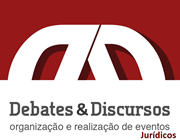 100,00€ POR PARTICIPANTE (IVA Incluído 23%)  90,00€ POR PARTICIPANTE COM CARTÃO D&D (IVA Incluído 23%)  80,00€ POR PARTICIPANTE ESTAGIÁRIO (IVA Incluído 23%)LISBOA DIA 14 DE SETEMBROPRETENDO DIPLOMA DE PARTICIPAÇÃO